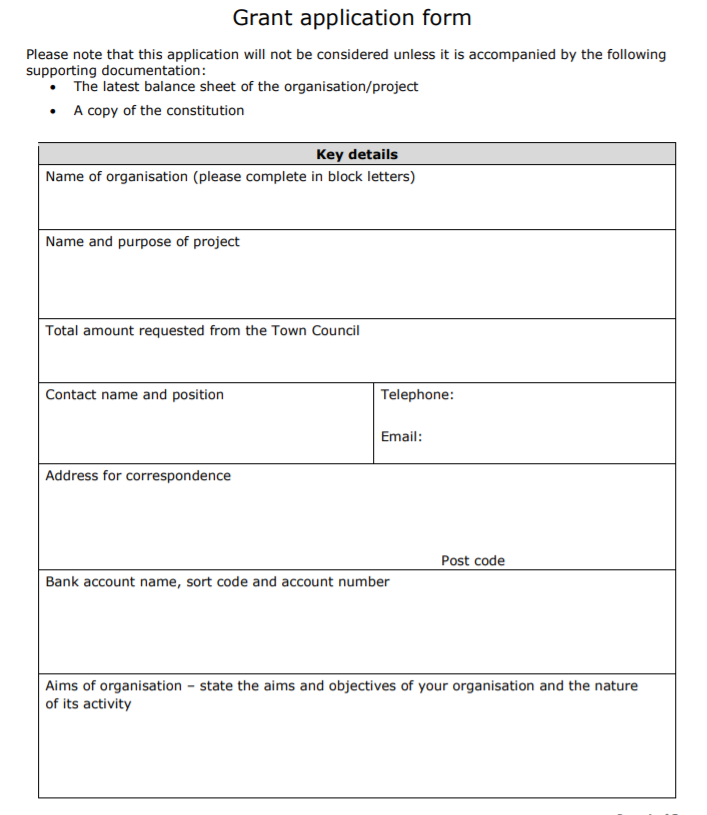 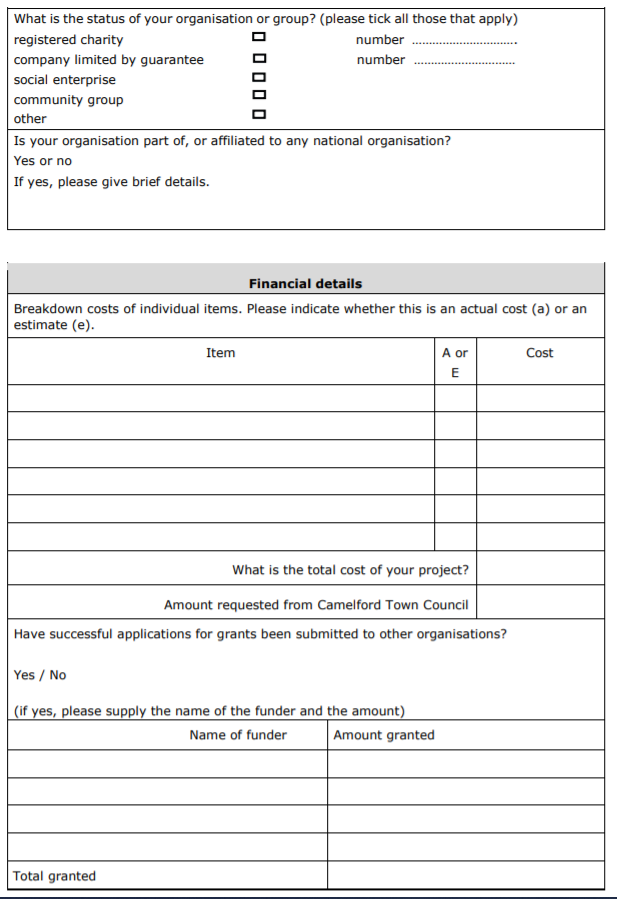 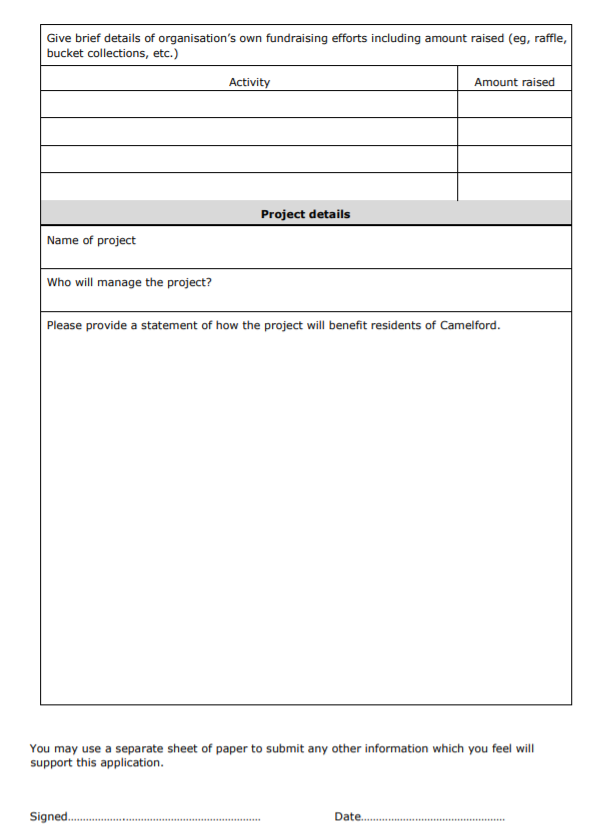 Adapted from Camelford TC